图解《临沧旅游形象大使聘任管理办法》政策解读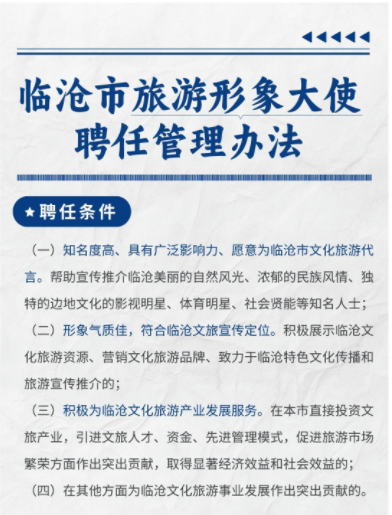 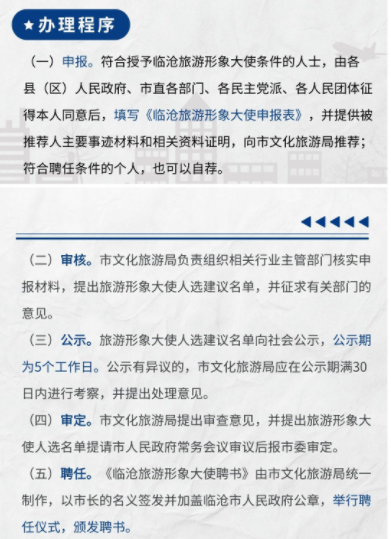 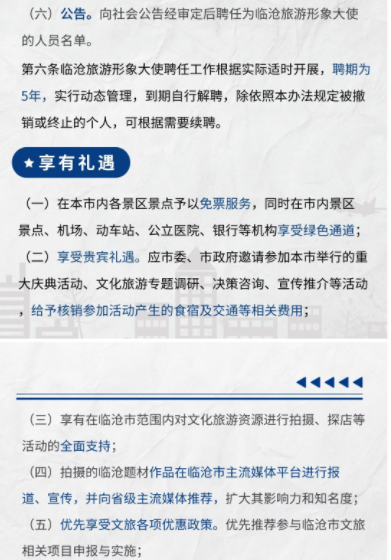 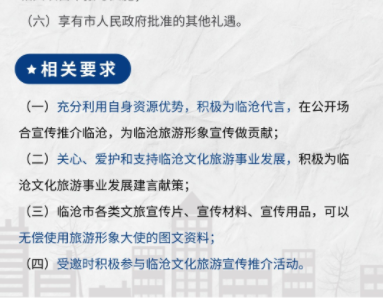 